استمارة طلب منحة من الجمعية النسائية للأمم المتحدة بفيينا لسنة ٢٠٢٠يرجى الاطلاع على هذه المعلومات بدقة قبل ملء الطلب مع مراعاة أن عدم الالتزام بشروط التقديم أو تقديم الطلب غير مكتمل سوف يؤدي إلى الرفض الفوري للطلبيجب أن تنفذ المشاريع مباشرة من قبل المنظمة التي تتقدم بطلب الحصول على المنحة.لا يتجاوز مبلغ المنحة ١٠آلاف أورو أو ما يعادله.في الإمكان دعم نفس المشروع على مدى ثلاث سنوات على الأكثر خلال مدة ١٠ سنوات.الجمعية قد تمول جزءًا من مشروع أكبر ، شريطة أن يكون قد تم تأمين بقية الأموال اللازمة  بالفعل.  ۳      تعليمات ملء الاستمارة  COMPLETION INSTRUCTIONSيفضل ارسال الطلبات باللغة الانجليزية و لكن يمكن ايضا ارسال الطلبات باللغات العربية أو الصينية او الفرنسية او الالمانية او الروسية او الاسبانية ، مع العلم بأن الجمعية النسائية لا تستعين بمترجمين حرفيينيرجى الكتابة أو الطباعة بوضوح .نفضل استخدام  ملفات word للمرفقات لأن عمليات المسح scans أو الصور pictures صعبة التحليليرجى أيضًا عدم ارسال ملفات rar لأننا لا نستطيع قراءتها. .يرجى عدم استخدام wetransfer أو أي خدمة نقل حساسة للوقت لأن الملفات قد لا يتم تنزيلها في الوقت المخصص وسيتم فقدها. یمکنك إضافة أسطر أو مساحة لإعطاء معلومات أکثرإكتمالا .نرحب بخطابات الدعم من الجهات الحكومية المحلية.يجب تقديم شهادة تسجيل مؤسستك كمنظمة غير ربحية مع نموذج الطلب الأصلي ومعلومات الاتصال لسلطة التسجيل. إذا كانت مؤسسة تعليمية أو صحية حكومية ، يرجى تقديم وثائق عن بيانات الاعتماد.يرجى إرفاق أي خطط للبناء ، أي تحليلات (مثل المسوحات الهيدروليكية) وموافقة الحكومة الحالية حسب الاقتضاء.تحويل  المساهمات يتم باليورو أو بالدولار الأمريكي فقط . يجب تحديد جميع المبالغ المطلوبة  باليورو أو الدولار الأمريكي باستثناء القسم١٣  من هذه الاستمارة , حيث نطلب أيضًا المبالغ بالعملة المحلية.سيتم قبول الطلبات المقدمة على استمارة طلب عام ٢٠٢٠ الحالية فقط.ترسل صورة موقعة من الاستمارة الأصلية للطلب، مرفقة بشهادة تسجيل المنظمة، إلى البريد الإلكتروني التالي قبل منتصف الليل بتوقيت أوروبا الوسطى١٥ ديسمبر  ٢٠١٩  unwgcharityvienna@gmail.comأو يرسل الأصل عن طريق البريد  (على أن يحمل الختم على طابع البريد تاريخا لا يتجاوز ١٥ ديسمبر ٢٠١٩(في منتصف الليل بتوقيت وسط أوروبا)  الى العنوان التاليSecond Vice President, UNWGVienna international Center, Room F 1036P.O. Box 400, A-1400 Vienna, Austriaعلى المنظمات الحائزة على الدعم تقديم تقرير مفصل عن إنجاز المشروع مرفق به فواتير المنفقات قبل٣٠ يونيو ٢٠٢١.٤   طريقة التعامل مع الطلبات  APPLICATIONS PROCESSتحتفظ الجمعية بحقها في الاتصال بالمنظمات لتأكيد المعلومات الموجودة في هذا الطلب.جميع  المراسلات سوف توجه إلى الشخص والعنوان البريدي المذكورين في هذا الطلب. تعتبر الطلبات ملكية الجمعية  وتعامل بالسرية المطلوبة . تحتفظ  الجمعية بالحق في الاتصال بالمنظمات الأخرى المشاركة في المشروع للحصول على المعلومات اللازمة. الجمعية قد تستخدم بعض المعلومات, أو الصور , أو الفيديو الخاصة بالمشاريع بغرض نشرها للدعاية في المعارض أو  في كتيبات  أو ماشبه . القائمة النهائية للمشاريع الحائزة على الدعم  سيتم وضعها على الموقع الإلكتروني لل UNWG بنهاية  يوليو ٢٠٢٠ .يرجى ملاحظة أنه في أعقاب عملية الاستعراض سوف نتصل فقط بـالمنظمات غير الحكومية التي تأتي تحت الاعتبار للحصول على الدعم .استمارة طلب  منحة لسنة ٢٠٢٠Application 2020 ألف-	عن المنظمة:ABOUT THE ORGANIZATIONباء-	عن المشروع المقترح تمويله من الجمعية النسائية للأمم المتحدة:  (يرجى إرفاق نشرات ووثائق وأربع صور ذات صلة بالمشروع)PROPOSED PROJECT FOR UNWG FUNDINGجيم- المعلومات المصرفية: BANKING INFORMATION١- ما  هي  العملة  التي  تفضلونها  للحصول على المنحة إذا  ماتم  اختيار  مشروعكم ؟  Please specify HOW you would prefer payment, if your project is approved for funding٢- يرجى إدراج المعلومات الخاصة بالمصرف الذي ستودع فيه الأموال:Please complete the following information on the bank where the funds will be depositedيجب أن يكون الاسم الموجود على حساب البنك هو اسم المنظمة التي تتقدم بطلب الحصول على الأموال . The Name on the Bank account should be the name of the organization applying for funds. 	قبل التوقيع على هذا الطلب، رجاء التحقق من إرفاق جميع المستندات المطلوبة:شهادة حديثة سارية الصلاحية لتسجيل منظمتكم كمنظمة غير حكومية عطاءات من الموردين لجميع البنود المراد شرائها بمبلغ المنحةخطط البناء وأي تحليلات مطلوبة تأكد أن مشروعك لا يتضمن أي من البنود المرفوض تمويلها من قبل الجمعية وأن المشروع موافي لجميع الشروط 	مع العلم بأن الطلبات غير المكتملة أو  التي لا تتفق مع شروط وإرشادات UNWG سيتم رفضها  تلقائيًا.دال- أعدّ هذا الطلب وقدّمه:Submissionيرجى  توقيع  هذه  الصفحة  و ارسالها  مع  الطلب  الأصلي .أو يرجى استنساخ هذه الصفحة و إرفاقها مع الطلب الإلكتروني بعد توقيعها.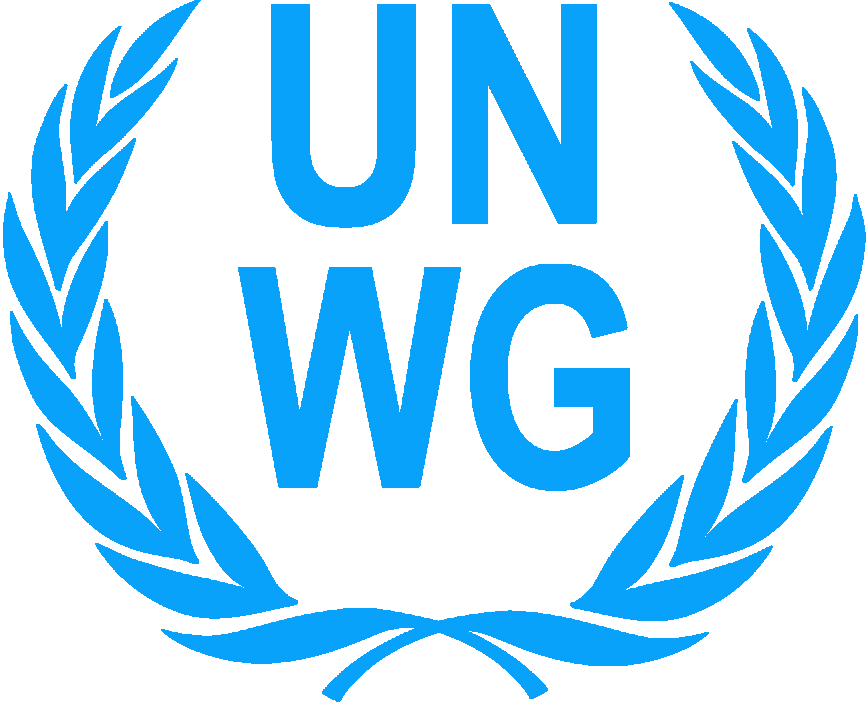 THE  UNITED  NATIONS  WOMEN’S  GUILD  OF  VIENNAVienna International Center,  Room F1036,  P.O. Box 400,  A-1400 Vienna,  Austria           E-mail: unwgcharityvienna@gmail.com                                           
Tel.: (+43 1) 2600-24276,  26026-4284,  Homepage: http://unwg.unvienna.org           الجمعية النسائية للأمم المتحدة بفييناتقبل طلبات المنح من ١٥ سبتمبر الى ١٥ ديسمبر ٢٠١٩شروط الجمعية النسائية للأمم المتحدة UNWG CRITERIAالمشروع يجب أن:يخدم جميع الأطفال المحتاجين دون أي تمييز بسبب الجنس أو العرق أو الأصل العرقي أو الدين.يركز على الأطفال المحتاجين (لا يزيد عمرهم عن 18 عامًا أو 21 عامًا إذا كانوا معاقين) أو على برامج الأم / الطفل التي تستهدف رفاهية  الأطفال.يمكن استكماله  خلال سنة واحدة.يكن مستداما و له خطة استمرارية .يهدف لتلبية الاحتياجات الأساسية في مجالات الصحة والتعليم والمياه والمأوى ، مع التركيز على المساعدة طويلة الأجل (مثل بناء المدارس أو إصلاحها ، أو المعدات التعليمية أو المهنية ، وأثاث الفصول الدراسية ، ودعم الاحتياجات الخاصة ، والمعدات الطبية ، وإمدادات المياه النظيفة ، ومرافق الصرف الصحي).الجمعيات  التي سبق ان تلقت دعما و لم تقدم التقرير النهائي المطلوب  لن ينظر في أي طلب جديد منها .٢  	الجمعية النسائية للأمم المتحدة لا تقوم بتمويل  أي من   الآتي: UNWG DOES NOT FUNDالتكاليف الإدارية (الإيجارات ورواتب من أي نوع، واللوازم المكتبية، وتكاليف الهاتف، ونفقات السفر).الرسوم المدرسية، والزي المدرسي أو الأدوات المكتبية. البرامج الترويجية أو برامج التوعية أوالتحسيس.  برامج القروض الصغيرة أو شراء الحيوانات لتوليد الدخل.المشاريع  المدرة للدخل (على سبيل المثال: شراء كمبيوتر / أجهزة الاستنساخ لمقهى الإنترنت، وبناء أو شراء معدات لاستخدامها / تأجيرها لأغراض تجارية / الأنشطة المدرة للدخل).الأغذية والمساعدات الطارئة كما في حالات الكوارث الطبيعية، أو في مناطق الصراع الخ.المشاريع التي تخدم أطفال فرادي.مشاريع قائمة  بالفعل بأثر رجعي, أي أن بدء العمل يكون بعد الموافقة على المشروع و الحصول على التمويل  .مشاريع دون خطط بناء معتمدة والتحليلات اللازمة.١-   اسم المشروع: PROJECT TITLE١- ا - المبلغ المطلوب من الجمعية : PROJECT AMOUNT REQUESTED FROM UNWG٢ -  موقع المشروع: البلد، المدينة/قرية / /شارع/ العنوان الدقيق أو الإحداثيات الجغرافية التي سوف ينفذ بها المشروع:  PROJECT LOCATION٣ -  الاسم القانوني المعتمد  للمنظمة  الطالبة  للدعم :  LEGAL NAME of applying organization ٤ -  العنوان البريدي للمنظمة الطالبة  للدعم :   POSTAL ADDRESS of your organization Web site URL:  Email Address: ٥ -    رئيس /ة  المنظمة الطالبة للدعم  / ايميل  و عنوان للإتصال ( أخذا في الاعتبار انه نفس الشخص الموقع على هذا الطلب):HEAD of the organization  ٦ -   إسم شخص يمكن الرجوع إليه  بـمركز فيينا الدولي VIC أو بفيينا، إن وجد، وعنوانه البريدي ( شخص يمكنه التحدث عن المشروع):      هذه الخانة ليست اجبارية و لن تؤثر على عملية تقييم المشروع.   REFERENCE ١ – ا -  هل سبق أن تلّقت منظمتكم دعما من الجمعية النسائية للأمم المتحدة ؟Has your organization received funding from the United Nations Women’s Guild Vienna before?نعم               □لا □نعم               □لا □نعم               □لا □١ – ب-  إذا كان الجواب بنعم، في أي عام وما كان هدف التمويل؟ If yes, when?  What was the purpose of the funding             إن سبق وتلّقت منظمتكم دعما، هل أرسلتم نسخة من التقرير النهائي وفي أي تاريخ؟في حالة ما إذا سبق أن تلقيتم دعما ولم ترسلوا تقريرا نهائيا عن المشروع مرفق به قوائم اثبات دفع المصروفات ، فلن يتم فحص الطلب الجديد.١ – ب-  إذا كان الجواب بنعم، في أي عام وما كان هدف التمويل؟ If yes, when?  What was the purpose of the funding             إن سبق وتلّقت منظمتكم دعما، هل أرسلتم نسخة من التقرير النهائي وفي أي تاريخ؟في حالة ما إذا سبق أن تلقيتم دعما ولم ترسلوا تقريرا نهائيا عن المشروع مرفق به قوائم اثبات دفع المصروفات ، فلن يتم فحص الطلب الجديد.١ – ب-  إذا كان الجواب بنعم، في أي عام وما كان هدف التمويل؟ If yes, when?  What was the purpose of the funding             إن سبق وتلّقت منظمتكم دعما، هل أرسلتم نسخة من التقرير النهائي وفي أي تاريخ؟في حالة ما إذا سبق أن تلقيتم دعما ولم ترسلوا تقريرا نهائيا عن المشروع مرفق به قوائم اثبات دفع المصروفات ، فلن يتم فحص الطلب الجديد.١ – ب-  إذا كان الجواب بنعم، في أي عام وما كان هدف التمويل؟ If yes, when?  What was the purpose of the funding             إن سبق وتلّقت منظمتكم دعما، هل أرسلتم نسخة من التقرير النهائي وفي أي تاريخ؟في حالة ما إذا سبق أن تلقيتم دعما ولم ترسلوا تقريرا نهائيا عن المشروع مرفق به قوائم اثبات دفع المصروفات ، فلن يتم فحص الطلب الجديد. ١ – ج- هل  سبق أن تقدمت منظمتكم بطلب دعم للجمعية ؟ في أي عام وباي غرض ؟  Have you applied for UNWG funding before, please list in which years and the purpose ١ – ج- هل  سبق أن تقدمت منظمتكم بطلب دعم للجمعية ؟ في أي عام وباي غرض ؟  Have you applied for UNWG funding before, please list in which years and the purpose ١ – ج- هل  سبق أن تقدمت منظمتكم بطلب دعم للجمعية ؟ في أي عام وباي غرض ؟  Have you applied for UNWG funding before, please list in which years and the purpose ١ – ج- هل  سبق أن تقدمت منظمتكم بطلب دعم للجمعية ؟ في أي عام وباي غرض ؟  Have you applied for UNWG funding before, please list in which years and the purpose١ – د-  كيف تعرفت على برنامج دعم الجمعية النسائية للأمم المتحدة ؟  How did you find out about the UNWG Charity Programme١ – د-  كيف تعرفت على برنامج دعم الجمعية النسائية للأمم المتحدة ؟  How did you find out about the UNWG Charity Programme١ – د-  كيف تعرفت على برنامج دعم الجمعية النسائية للأمم المتحدة ؟  How did you find out about the UNWG Charity Programme١ – د-  كيف تعرفت على برنامج دعم الجمعية النسائية للأمم المتحدة ؟  How did you find out about the UNWG Charity Programme٢ - ما هي غايات وأهداف منظمتكم (يرجى استعمال صفحات إضافية وإرفاق نشرات تعريفية و قائمة بالمواقع الإلكترونية، إن وجدت)  What are the goals and objectives of your organization ٢ - ما هي غايات وأهداف منظمتكم (يرجى استعمال صفحات إضافية وإرفاق نشرات تعريفية و قائمة بالمواقع الإلكترونية، إن وجدت)  What are the goals and objectives of your organization ٢ - ما هي غايات وأهداف منظمتكم (يرجى استعمال صفحات إضافية وإرفاق نشرات تعريفية و قائمة بالمواقع الإلكترونية، إن وجدت)  What are the goals and objectives of your organization ٢ - ما هي غايات وأهداف منظمتكم (يرجى استعمال صفحات إضافية وإرفاق نشرات تعريفية و قائمة بالمواقع الإلكترونية، إن وجدت)  What are the goals and objectives of your organization ٢ - ما هي غايات وأهداف منظمتكم (يرجى استعمال صفحات إضافية وإرفاق نشرات تعريفية و قائمة بالمواقع الإلكترونية، إن وجدت)  What are the goals and objectives of your organization ٢ - ما هي غايات وأهداف منظمتكم (يرجى استعمال صفحات إضافية وإرفاق نشرات تعريفية و قائمة بالمواقع الإلكترونية، إن وجدت)  What are the goals and objectives of your organization ٢ - ما هي غايات وأهداف منظمتكم (يرجى استعمال صفحات إضافية وإرفاق نشرات تعريفية و قائمة بالمواقع الإلكترونية، إن وجدت)  What are the goals and objectives of your organization ٢ - ما هي غايات وأهداف منظمتكم (يرجى استعمال صفحات إضافية وإرفاق نشرات تعريفية و قائمة بالمواقع الإلكترونية، إن وجدت)  What are the goals and objectives of your organization ٣ - متى تأسست منظمتكم؟  When was your organization founded٣ - متى تأسست منظمتكم؟  When was your organization founded٤ - هل منظمتكم مسجلة رسمياً كمنظمة غير حكومية أو خيرية  لدى حكومتكم؟       برجاء  ارفاق شهادة تسجيل رسمية سارية  مع هذا الطلب.  Is your organization registered as a Non-profit or charitable organization with your government?  A current NGO certificate must be submitted with your application٤ - هل منظمتكم مسجلة رسمياً كمنظمة غير حكومية أو خيرية  لدى حكومتكم؟       برجاء  ارفاق شهادة تسجيل رسمية سارية  مع هذا الطلب.  Is your organization registered as a Non-profit or charitable organization with your government?  A current NGO certificate must be submitted with your applicationنعم □لا □٥ - هل منظمتكم منظمة حكومية؟  Is your organization a government organization٥ - هل منظمتكم منظمة حكومية؟  Is your organization a government organizationنعم □لا □٦ - يرجى إدراج مشاريع/أنشطة منظمتكم خلال السنتين الماضيتين، بدءا بآخر مشروع نفذتموه. برجاء إدراج اسم المختص بكل مشروع في المنظمة الممولة و عنوانه الإلكتروني و رقمه الهاتفي. استعن بسطور  إضافية إذا لزم الأمر . Please list the projects/activities of your organization during the last 2 years, starting with the latest that you implemented.  For each funding source, please include name of contact person, email, and telephone number٦ - يرجى إدراج مشاريع/أنشطة منظمتكم خلال السنتين الماضيتين، بدءا بآخر مشروع نفذتموه. برجاء إدراج اسم المختص بكل مشروع في المنظمة الممولة و عنوانه الإلكتروني و رقمه الهاتفي. استعن بسطور  إضافية إذا لزم الأمر . Please list the projects/activities of your organization during the last 2 years, starting with the latest that you implemented.  For each funding source, please include name of contact person, email, and telephone number٦ - يرجى إدراج مشاريع/أنشطة منظمتكم خلال السنتين الماضيتين، بدءا بآخر مشروع نفذتموه. برجاء إدراج اسم المختص بكل مشروع في المنظمة الممولة و عنوانه الإلكتروني و رقمه الهاتفي. استعن بسطور  إضافية إذا لزم الأمر . Please list the projects/activities of your organization during the last 2 years, starting with the latest that you implemented.  For each funding source, please include name of contact person, email, and telephone number٦ - يرجى إدراج مشاريع/أنشطة منظمتكم خلال السنتين الماضيتين، بدءا بآخر مشروع نفذتموه. برجاء إدراج اسم المختص بكل مشروع في المنظمة الممولة و عنوانه الإلكتروني و رقمه الهاتفي. استعن بسطور  إضافية إذا لزم الأمر . Please list the projects/activities of your organization during the last 2 years, starting with the latest that you implemented.  For each funding source, please include name of contact person, email, and telephone number٦ - يرجى إدراج مشاريع/أنشطة منظمتكم خلال السنتين الماضيتين، بدءا بآخر مشروع نفذتموه. برجاء إدراج اسم المختص بكل مشروع في المنظمة الممولة و عنوانه الإلكتروني و رقمه الهاتفي. استعن بسطور  إضافية إذا لزم الأمر . Please list the projects/activities of your organization during the last 2 years, starting with the latest that you implemented.  For each funding source, please include name of contact person, email, and telephone number٦ - يرجى إدراج مشاريع/أنشطة منظمتكم خلال السنتين الماضيتين، بدءا بآخر مشروع نفذتموه. برجاء إدراج اسم المختص بكل مشروع في المنظمة الممولة و عنوانه الإلكتروني و رقمه الهاتفي. استعن بسطور  إضافية إذا لزم الأمر . Please list the projects/activities of your organization during the last 2 years, starting with the latest that you implemented.  For each funding source, please include name of contact person, email, and telephone number٦ - يرجى إدراج مشاريع/أنشطة منظمتكم خلال السنتين الماضيتين، بدءا بآخر مشروع نفذتموه. برجاء إدراج اسم المختص بكل مشروع في المنظمة الممولة و عنوانه الإلكتروني و رقمه الهاتفي. استعن بسطور  إضافية إذا لزم الأمر . Please list the projects/activities of your organization during the last 2 years, starting with the latest that you implemented.  For each funding source, please include name of contact person, email, and telephone numberالمشروعالمبلغإسم الوكالة الممولة/بيانات  المسئول  المختص إسم الوكالة الممولة/بيانات  المسئول  المختص إسم الوكالة الممولة/بيانات  المسئول  المختص تاريخ/سنه   اكتمال  المشروع تاريخ/سنه   اكتمال  المشروع ٧ -  يرجى إدراج المعلومات التالية حول الموارد البشرية والمالية لمنظمتكم  Personnel and financial information of your organization	٧ -  يرجى إدراج المعلومات التالية حول الموارد البشرية والمالية لمنظمتكم  Personnel and financial information of your organization	٧ -  يرجى إدراج المعلومات التالية حول الموارد البشرية والمالية لمنظمتكم  Personnel and financial information of your organization	٧ -  يرجى إدراج المعلومات التالية حول الموارد البشرية والمالية لمنظمتكم  Personnel and financial information of your organization	٧ -  يرجى إدراج المعلومات التالية حول الموارد البشرية والمالية لمنظمتكم  Personnel and financial information of your organization	٧ -  يرجى إدراج المعلومات التالية حول الموارد البشرية والمالية لمنظمتكم  Personnel and financial information of your organization	٧ -  يرجى إدراج المعلومات التالية حول الموارد البشرية والمالية لمنظمتكم  Personnel and financial information of your organization	٧ -ا -  كم عدد الموظفين الذين يعملون بأجر في منظمتكم؟Number of paid staff٧ -ا -  كم عدد الموظفين الذين يعملون بأجر في منظمتكم؟Number of paid staff٧ -ا -  كم عدد الموظفين الذين يعملون بأجر في منظمتكم؟Number of paid staff٧-ب-  كم عدد المتطوعين الذين يعملون في منظمتكم؟Number of volunteers٧-ب-  كم عدد المتطوعين الذين يعملون في منظمتكم؟Number of volunteers٧-ب-  كم عدد المتطوعين الذين يعملون في منظمتكم؟Number of volunteers٧-ج- ما هي الميزانية السنوية لمنظمتكم خلال السنة المالية السابقة (٧ج =٧د+٧ه+٧و) ؟ The yearly budget of your organization in the previous fiscal year? (7c=7d+7e+7f) Indicate year٧-ج- ما هي الميزانية السنوية لمنظمتكم خلال السنة المالية السابقة (٧ج =٧د+٧ه+٧و) ؟ The yearly budget of your organization in the previous fiscal year? (7c=7d+7e+7f) Indicate year٧-ج- ما هي الميزانية السنوية لمنظمتكم خلال السنة المالية السابقة (٧ج =٧د+٧ه+٧و) ؟ The yearly budget of your organization in the previous fiscal year? (7c=7d+7e+7f) Indicate yearباليورو أو الدولار الأمريكي:باليورو أو الدولار الأمريكي:باليورو أو الدولار الأمريكي:باليورو أو الدولار الأمريكي:٧-د- المبلغ  المصروف على أجور العاملين بالمنظمة ؟ ٢٠١٨  Amount spent on salaries٧-د- المبلغ  المصروف على أجور العاملين بالمنظمة ؟ ٢٠١٨  Amount spent on salaries٧-د- المبلغ  المصروف على أجور العاملين بالمنظمة ؟ ٢٠١٨  Amount spent on salariesباليورو أو الدولار الأمريكي:باليورو أو الدولار الأمريكي:باليورو أو الدولار الأمريكي:باليورو أو الدولار الأمريكي:٧-ه-  المصاريف الإدارية السنوية: ٢٠١٨   Amount spent on administration٧-ه-  المصاريف الإدارية السنوية: ٢٠١٨   Amount spent on administration٧-ه-  المصاريف الإدارية السنوية: ٢٠١٨   Amount spent on administrationباليورو أو الدولار الأمريكي:باليورو أو الدولار الأمريكي:باليورو أو الدولار الأمريكي:باليورو أو الدولار الأمريكي:٧-و-  المبلغ المصروف على المشاريع/الأنشطة: ٢٠١٨  Amount spent on projects/activities٧-و-  المبلغ المصروف على المشاريع/الأنشطة: ٢٠١٨  Amount spent on projects/activities٧-و-  المبلغ المصروف على المشاريع/الأنشطة: ٢٠١٨  Amount spent on projects/activitiesباليورو أو الدولار الأمريكي:باليورو أو الدولار الأمريكي:باليورو أو الدولار الأمريكي:باليورو أو الدولار الأمريكي:٨ - ما هو مصدر/ مصادر التمويل المنتظم لمنظمتكم ؟ ( يرجى توضيح النسبة المئوية) نحتفظ بحق المطالبة بتفاصيل في حالة إدراج المشروع بالقائمة المضيقة.What is/are your organization’s regular source(s) of funding?  We reserve the right to ask for account details when the project is shortlisted٨ - ما هو مصدر/ مصادر التمويل المنتظم لمنظمتكم ؟ ( يرجى توضيح النسبة المئوية) نحتفظ بحق المطالبة بتفاصيل في حالة إدراج المشروع بالقائمة المضيقة.What is/are your organization’s regular source(s) of funding?  We reserve the right to ask for account details when the project is shortlisted٨ - ما هو مصدر/ مصادر التمويل المنتظم لمنظمتكم ؟ ( يرجى توضيح النسبة المئوية) نحتفظ بحق المطالبة بتفاصيل في حالة إدراج المشروع بالقائمة المضيقة.What is/are your organization’s regular source(s) of funding?  We reserve the right to ask for account details when the project is shortlisted٨ - ما هو مصدر/ مصادر التمويل المنتظم لمنظمتكم ؟ ( يرجى توضيح النسبة المئوية) نحتفظ بحق المطالبة بتفاصيل في حالة إدراج المشروع بالقائمة المضيقة.What is/are your organization’s regular source(s) of funding?  We reserve the right to ask for account details when the project is shortlisted٨ - ما هو مصدر/ مصادر التمويل المنتظم لمنظمتكم ؟ ( يرجى توضيح النسبة المئوية) نحتفظ بحق المطالبة بتفاصيل في حالة إدراج المشروع بالقائمة المضيقة.What is/are your organization’s regular source(s) of funding?  We reserve the right to ask for account details when the project is shortlisted٨ - ما هو مصدر/ مصادر التمويل المنتظم لمنظمتكم ؟ ( يرجى توضيح النسبة المئوية) نحتفظ بحق المطالبة بتفاصيل في حالة إدراج المشروع بالقائمة المضيقة.What is/are your organization’s regular source(s) of funding?  We reserve the right to ask for account details when the project is shortlisted٨ - ما هو مصدر/ مصادر التمويل المنتظم لمنظمتكم ؟ ( يرجى توضيح النسبة المئوية) نحتفظ بحق المطالبة بتفاصيل في حالة إدراج المشروع بالقائمة المضيقة.What is/are your organization’s regular source(s) of funding?  We reserve the right to ask for account details when the project is shortlisted المصدر  SOURCE 	 المصدر  SOURCE 	 المصدر  SOURCE 	 المصدر  SOURCE 	المبلغ AMOUNTالمبلغ AMOUNTالنسبة المئوية PERCENTAGEرسوم العضوية  Membership feesرسوم العضوية  Membership feesرسوم العضوية  Membership feesرسوم العضوية  Membership feesالإيرادات الذاتية (هبات، جمع أموال)  Self-generated (donations/fund-raising)income الإيرادات الذاتية (هبات، جمع أموال)  Self-generated (donations/fund-raising)income الإيرادات الذاتية (هبات، جمع أموال)  Self-generated (donations/fund-raising)income الإيرادات الذاتية (هبات، جمع أموال)  Self-generated (donations/fund-raising)income الحكومة  Governmentالحكومة  Governmentالحكومة  Governmentالحكومة  Governmentالمنظمات الدولية  International organizationsالمنظمات الدولية  International organizationsالمنظمات الدولية  International organizationsالمنظمات الدولية  International organizationsأخرى (يُرجى تحديد المصدر)  ( Others (please specifyأخرى (يُرجى تحديد المصدر)  ( Others (please specifyأخرى (يُرجى تحديد المصدر)  ( Others (please specifyأخرى (يُرجى تحديد المصدر)  ( Others (please specifyالمجموع  TOTALالمجموع  TOTALالمجموع  TOTALالمجموع  TOTAL١٠٠%١ -  وصف مختصر و واضح للمشروع المُراد تمويله  Briefly and clearly describe the project١ -  وصف مختصر و واضح للمشروع المُراد تمويله  Briefly and clearly describe the project٢ - المشكلة التي سوف يعالجها المشروع و كيفية استدامة الحل و/أو المحافظة على المشروع في المستقبل. أثر المشروع على المجتمع (استعمل صفحات إضافية إذا لزم الأمر)  What will be the impact of this project in your community? State the problem this project will address and explain how this will be sustained and/or continued in the future٢ - المشكلة التي سوف يعالجها المشروع و كيفية استدامة الحل و/أو المحافظة على المشروع في المستقبل. أثر المشروع على المجتمع (استعمل صفحات إضافية إذا لزم الأمر)  What will be the impact of this project in your community? State the problem this project will address and explain how this will be sustained and/or continued in the future٣-  كم عدد الأطفال الذين سيستفيدون من هذا المشروع؟ Number of children the project will supportإذا كان المشروع قائم للاهتمام بالأم و الطفل يرجى ذكر عدد النساء المستفيدات.  فتيات/اناث                   فتيان/ذكورنساء: ____________٤- ما هو عمر الأطفال  المستفيدين  من  المشروع ؟  Ages of children٤- ما هو عمر الأطفال  المستفيدين  من  المشروع ؟  Ages of children٥ -  رجاء ذكر تفاصيل عن الاعاقة التي يعاني منها بعض  الأطفال المستفيدين أو  الاحتياجات  الخاصة  المطلوبة  إن وجدت .  Please give details of disability and/or special needs among children that this project will serve٥ -  رجاء ذكر تفاصيل عن الاعاقة التي يعاني منها بعض  الأطفال المستفيدين أو  الاحتياجات  الخاصة  المطلوبة  إن وجدت .  Please give details of disability and/or special needs among children that this project will serve٦ -  التاريخ  المتوقع  لبدء  المشروع؟  When do you expect the project to start٦ -  التاريخ  المتوقع  لبدء  المشروع؟  When do you expect the project to start٧ -  كم من الوقت سيستغرق استكمال المشروع؟  How long will it take to complete the project٧ -  كم من الوقت سيستغرق استكمال المشروع؟  How long will it take to complete the project٨ -  صف، حسب التدرج الزمني، مراحل تخطيط المشروع و تاريخ تنفيذ كل من مراحله (أخذا في الاعتبار أن التمويل لا يتم تحويله قبل شهر يونيو). يجب إكمال المشروع  في خلال سنة واحدة من تاريخ استلام المنحة In chronological order, describe the steps of the plan and implementation dates of each step (note the funds will not be transferred before June). Project must be completed within one year of the receipt of funds٨ -  صف، حسب التدرج الزمني، مراحل تخطيط المشروع و تاريخ تنفيذ كل من مراحله (أخذا في الاعتبار أن التمويل لا يتم تحويله قبل شهر يونيو). يجب إكمال المشروع  في خلال سنة واحدة من تاريخ استلام المنحة In chronological order, describe the steps of the plan and implementation dates of each step (note the funds will not be transferred before June). Project must be completed within one year of the receipt of fundsالخطوةالتاريخ المتوقع للتنفيذ٩ -  ما هي التكاليف الاجمالية  المقدرة للمشروع؟Estimated TOTAL cost of this project٩ -  ما هي التكاليف الاجمالية  المقدرة للمشروع؟Estimated TOTAL cost of this project٩ -  ما هي التكاليف الاجمالية  المقدرة للمشروع؟Estimated TOTAL cost of this projectباليورو أو الدولار الأمريكيباليورو أو الدولار الأمريكيباليورو أو الدولار الأمريكيباليورو أو الدولار الأمريكيباليورو أو الدولار الأمريكيباليورو أو الدولار الأمريكيباليورو أو الدولار الأمريكيباليورو أو الدولار الأمريكي١٠- ما هو المبلغ المطلوب من الجمعية النسائية للأمم المتحدة؟  Amount requested from UNWG١٠- ما هو المبلغ المطلوب من الجمعية النسائية للأمم المتحدة؟  Amount requested from UNWG١٠- ما هو المبلغ المطلوب من الجمعية النسائية للأمم المتحدة؟  Amount requested from UNWGباليورو أو الدولار الأمريكيباليورو أو الدولار الأمريكيباليورو أو الدولار الأمريكيباليورو أو الدولار الأمريكيباليورو أو الدولار الأمريكيباليورو أو الدولار الأمريكيباليورو أو الدولار الأمريكيباليورو أو الدولار الأمريكي١١ -  هل تساهم أي جهة أخرى في تمويل المشروع  ؟Are other organizations/donors contributing to costs١١ -  هل تساهم أي جهة أخرى في تمويل المشروع  ؟Are other organizations/donors contributing to costs١١ -  هل تساهم أي جهة أخرى في تمويل المشروع  ؟Are other organizations/donors contributing to costsنعم □نعم □نعم □نعم □لا □لا □لا □لا □١١-ا-  إذا كان الجواب بنعم، بين تفاصيل المبلغ الذي وعدتم به/ أو حصلتم  عليه: Funding detail when other donors are supporting the project١١-ا-  إذا كان الجواب بنعم، بين تفاصيل المبلغ الذي وعدتم به/ أو حصلتم  عليه: Funding detail when other donors are supporting the project١١-ا-  إذا كان الجواب بنعم، بين تفاصيل المبلغ الذي وعدتم به/ أو حصلتم  عليه: Funding detail when other donors are supporting the project١١-ا-  إذا كان الجواب بنعم، بين تفاصيل المبلغ الذي وعدتم به/ أو حصلتم  عليه: Funding detail when other donors are supporting the project١١-ا-  إذا كان الجواب بنعم، بين تفاصيل المبلغ الذي وعدتم به/ أو حصلتم  عليه: Funding detail when other donors are supporting the project١١-ا-  إذا كان الجواب بنعم، بين تفاصيل المبلغ الذي وعدتم به/ أو حصلتم  عليه: Funding detail when other donors are supporting the project١١-ا-  إذا كان الجواب بنعم، بين تفاصيل المبلغ الذي وعدتم به/ أو حصلتم  عليه: Funding detail when other donors are supporting the project١١-ا-  إذا كان الجواب بنعم، بين تفاصيل المبلغ الذي وعدتم به/ أو حصلتم  عليه: Funding detail when other donors are supporting the project١١-ا-  إذا كان الجواب بنعم، بين تفاصيل المبلغ الذي وعدتم به/ أو حصلتم  عليه: Funding detail when other donors are supporting the project١١-ا-  إذا كان الجواب بنعم، بين تفاصيل المبلغ الذي وعدتم به/ أو حصلتم  عليه: Funding detail when other donors are supporting the project١١-ا-  إذا كان الجواب بنعم، بين تفاصيل المبلغ الذي وعدتم به/ أو حصلتم  عليه: Funding detail when other donors are supporting the projectالمصدر: عنوان للإتصال بهمالمبلغ (باليورو/الدولار الأمريكي)المبلغ (باليورو/الدولار الأمريكي)المبلغ (باليورو/الدولار الأمريكي)المبلغ (باليورو/الدولار الأمريكي)المبلغ (باليورو/الدولار الأمريكي)الجزء المدعوم من المشروع الجزء المدعوم من المشروع الجزء المدعوم من المشروع الجزء المدعوم من المشروع الجزء المدعوم من المشروع ١٢- هل تقدمون  طلب  لدعم المشروع  إلى  أي  جهة  أخرى ؟Are you also applying to other organizations/donors for this project١٢- هل تقدمون  طلب  لدعم المشروع  إلى  أي  جهة  أخرى ؟Are you also applying to other organizations/donors for this project١٢- هل تقدمون  طلب  لدعم المشروع  إلى  أي  جهة  أخرى ؟Are you also applying to other organizations/donors for this project١٢- هل تقدمون  طلب  لدعم المشروع  إلى  أي  جهة  أخرى ؟Are you also applying to other organizations/donors for this projectنعم □نعم □نعم □نعم □نعم □لا □لا □١٢- ا – إذا  كان  الجواب بنعم , بين تفاصيل  هذا  الطلب :  Please provide more information on your application to other donors١٢- ا – إذا  كان  الجواب بنعم , بين تفاصيل  هذا  الطلب :  Please provide more information on your application to other donors١٢- ا – إذا  كان  الجواب بنعم , بين تفاصيل  هذا  الطلب :  Please provide more information on your application to other donors١٢- ا – إذا  كان  الجواب بنعم , بين تفاصيل  هذا  الطلب :  Please provide more information on your application to other donors١٢- ا – إذا  كان  الجواب بنعم , بين تفاصيل  هذا  الطلب :  Please provide more information on your application to other donors١٢- ا – إذا  كان  الجواب بنعم , بين تفاصيل  هذا  الطلب :  Please provide more information on your application to other donors١٢- ا – إذا  كان  الجواب بنعم , بين تفاصيل  هذا  الطلب :  Please provide more information on your application to other donors١٢- ا – إذا  كان  الجواب بنعم , بين تفاصيل  هذا  الطلب :  Please provide more information on your application to other donors١٢- ا – إذا  كان  الجواب بنعم , بين تفاصيل  هذا  الطلب :  Please provide more information on your application to other donors١٢- ا – إذا  كان  الجواب بنعم , بين تفاصيل  هذا  الطلب :  Please provide more information on your application to other donors١٢- ا – إذا  كان  الجواب بنعم , بين تفاصيل  هذا  الطلب :  Please provide more information on your application to other donorsالجهة  المقدم  إليها  الطلب : عنوان للإتصال بهم المبلغ  المطلوب  باليورو أو الدولار الأمريكيالمبلغ  المطلوب  باليورو أو الدولار الأمريكيالمبلغ  المطلوب  باليورو أو الدولار الأمريكيالمبلغ  المطلوب  باليورو أو الدولار الأمريكيالمبلغ  المطلوب  باليورو أو الدولار الأمريكيأي  جزء  من  المشروع  تطلبون تمويله أي  جزء  من  المشروع  تطلبون تمويله أي  جزء  من  المشروع  تطلبون تمويله أي  جزء  من  المشروع  تطلبون تمويله أي  جزء  من  المشروع  تطلبون تمويله ١٣- البنود التي سيتم تمويلها عن طريق منحة الجمعية النسائية للأمم المتحدة والتكلفة المقدرة لكل بند منها. مع إرفاق وثائق حول التكلفة المقدرة/عطاءات من الموردين .  ITEMS to be funded by UNWG  Please list items to be funded using the UNWG funds and the approximate cost of each item. Where possible, please enclose documents supporting the costs and/or cost estimates from suppliers١٣- البنود التي سيتم تمويلها عن طريق منحة الجمعية النسائية للأمم المتحدة والتكلفة المقدرة لكل بند منها. مع إرفاق وثائق حول التكلفة المقدرة/عطاءات من الموردين .  ITEMS to be funded by UNWG  Please list items to be funded using the UNWG funds and the approximate cost of each item. Where possible, please enclose documents supporting the costs and/or cost estimates from suppliers١٣- البنود التي سيتم تمويلها عن طريق منحة الجمعية النسائية للأمم المتحدة والتكلفة المقدرة لكل بند منها. مع إرفاق وثائق حول التكلفة المقدرة/عطاءات من الموردين .  ITEMS to be funded by UNWG  Please list items to be funded using the UNWG funds and the approximate cost of each item. Where possible, please enclose documents supporting the costs and/or cost estimates from suppliers١٣- البنود التي سيتم تمويلها عن طريق منحة الجمعية النسائية للأمم المتحدة والتكلفة المقدرة لكل بند منها. مع إرفاق وثائق حول التكلفة المقدرة/عطاءات من الموردين .  ITEMS to be funded by UNWG  Please list items to be funded using the UNWG funds and the approximate cost of each item. Where possible, please enclose documents supporting the costs and/or cost estimates from suppliers١٣- البنود التي سيتم تمويلها عن طريق منحة الجمعية النسائية للأمم المتحدة والتكلفة المقدرة لكل بند منها. مع إرفاق وثائق حول التكلفة المقدرة/عطاءات من الموردين .  ITEMS to be funded by UNWG  Please list items to be funded using the UNWG funds and the approximate cost of each item. Where possible, please enclose documents supporting the costs and/or cost estimates from suppliers١٣- البنود التي سيتم تمويلها عن طريق منحة الجمعية النسائية للأمم المتحدة والتكلفة المقدرة لكل بند منها. مع إرفاق وثائق حول التكلفة المقدرة/عطاءات من الموردين .  ITEMS to be funded by UNWG  Please list items to be funded using the UNWG funds and the approximate cost of each item. Where possible, please enclose documents supporting the costs and/or cost estimates from suppliers١٣- البنود التي سيتم تمويلها عن طريق منحة الجمعية النسائية للأمم المتحدة والتكلفة المقدرة لكل بند منها. مع إرفاق وثائق حول التكلفة المقدرة/عطاءات من الموردين .  ITEMS to be funded by UNWG  Please list items to be funded using the UNWG funds and the approximate cost of each item. Where possible, please enclose documents supporting the costs and/or cost estimates from suppliers١٣- البنود التي سيتم تمويلها عن طريق منحة الجمعية النسائية للأمم المتحدة والتكلفة المقدرة لكل بند منها. مع إرفاق وثائق حول التكلفة المقدرة/عطاءات من الموردين .  ITEMS to be funded by UNWG  Please list items to be funded using the UNWG funds and the approximate cost of each item. Where possible, please enclose documents supporting the costs and/or cost estimates from suppliers١٣- البنود التي سيتم تمويلها عن طريق منحة الجمعية النسائية للأمم المتحدة والتكلفة المقدرة لكل بند منها. مع إرفاق وثائق حول التكلفة المقدرة/عطاءات من الموردين .  ITEMS to be funded by UNWG  Please list items to be funded using the UNWG funds and the approximate cost of each item. Where possible, please enclose documents supporting the costs and/or cost estimates from suppliers١٣- البنود التي سيتم تمويلها عن طريق منحة الجمعية النسائية للأمم المتحدة والتكلفة المقدرة لكل بند منها. مع إرفاق وثائق حول التكلفة المقدرة/عطاءات من الموردين .  ITEMS to be funded by UNWG  Please list items to be funded using the UNWG funds and the approximate cost of each item. Where possible, please enclose documents supporting the costs and/or cost estimates from suppliers١٣- البنود التي سيتم تمويلها عن طريق منحة الجمعية النسائية للأمم المتحدة والتكلفة المقدرة لكل بند منها. مع إرفاق وثائق حول التكلفة المقدرة/عطاءات من الموردين .  ITEMS to be funded by UNWG  Please list items to be funded using the UNWG funds and the approximate cost of each item. Where possible, please enclose documents supporting the costs and/or cost estimates from suppliersالبند البند العدد  المطلوب العدد  المطلوب العدد  المطلوب سعرالوحدة (باليورو/الدولار الأمريكي)       سعرالوحدة (باليورو/الدولار الأمريكي)       سعرالوحدة (باليورو/الدولار الأمريكي)       التكلفة الإجمالية (باليورو/الدولار الأمريكي) التكلفة الإجمالية (باليورو/الدولار الأمريكي) التكلفة  الإجمالية (بالعملة المحلية )مثال: ٣أسرة فردية للأطفال مصنوعة من الخشب: ٥٠ يورو للواحدمثال: ٣أسرة فردية للأطفال مصنوعة من الخشب: ٥٠ يورو للواحد٣٣٣يورو                   ٥٠يورو                   ٥٠يورو                   ٥٠٥٠ ١   يورو                                   ٥٠ ١   يورو                                   التكلفة الجملية لجميع البنودالتكلفة الجملية لجميع البنود(باليورو/الدولار الأمريكي)       (باليورو/الدولار الأمريكي)       (باليورو/الدولار الأمريكي)       (باليورو/الدولار الأمريكي)       (باليورو/الدولار الأمريكي)       (باليورو/الدولار الأمريكي)       (باليورو/الدولار الأمريكي)       (باليورو/الدولار الأمريكي)       بالعملة المحليةالتكلفة الجملية للبنود التي تتحملها الجمعية النسائية للأمم المتحدةالتكلفة الجملية للبنود التي تتحملها الجمعية النسائية للأمم المتحدة(باليورو/الدولار الأمريكي)       (باليورو/الدولار الأمريكي)       (باليورو/الدولار الأمريكي)       (باليورو/الدولار الأمريكي)       (باليورو/الدولار الأمريكي)       (باليورو/الدولار الأمريكي)       (باليورو/الدولار الأمريكي)       (باليورو/الدولار الأمريكي)       بالعملة المحليةتكلفة البنود  التي  تتحملها  أي  جهة  أخرى  إن  تواجدت  (مع  ذكر  هذه  الجهة )تكلفة البنود  التي  تتحملها  أي  جهة  أخرى  إن  تواجدت  (مع  ذكر  هذه  الجهة )(باليورو/الدولار الأمريكي)       (باليورو/الدولار الأمريكي)       (باليورو/الدولار الأمريكي)       (باليورو/الدولار الأمريكي)       (باليورو/الدولار الأمريكي)       (باليورو/الدولار الأمريكي)       (باليورو/الدولار الأمريكي)       (باليورو/الدولار الأمريكي)       بالعملة المحليةالدولار الأمريكي     □اليورو     □اسم الحساب المصرفي ويكون باسم المنظمة المتقدمة بطلب المنحة   Name on accountرقم الحساب  Account numberاسم المصرف  Bank nameعنوان المصرف Bank addressIBAN(الرقم الدولي للحساب المصرفي)رمز "سويفت" (SWIFT) الخاص بالمصرفإذن لتلقي أموال أجنبية (عند الاقتضاء)Authorization Code to receive foreign funds  (where appropriate)اسم المسؤول: (يرجى الكتابة بخط واضح) و هو نفس الاسم الوارد في الصفحة الثالثة من هذا الطلب تحت رقم ٥. Name of the officialمركز المسؤول في المنظمة: Title of the same official in the Organizationتوقيع المسؤول نفسه: Title of the same official in the Organizationالتاريخ:  Dateختم المنظمة:  Stamp/Seal of the Organization